PAUTATerceira Sessão Ordinária do dia 07 de março de 2024 Dezenove horasPRESIDENTE: Considerando a existência de quórum necessário, dou por aberta a presente Sessão Ordinária. 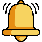 Prosseguindo com os trabalhos, coloco a Ata nº 002/2024 em discussão.- Não havendo manifestações coloco a Ata em votação.* Os contrários que se manifestem e os favoráveis permaneçam como estão.- APROVADO POR TODOS  ou  Aprovado pela maioria. Peço a Diretora da Casa Legislativa que faça a Leitura do Projeto de Lei nº 002/2024:- Coloco o Projeto em discussão;- Não havendo manifestações coloco o Projeto em votação:* Os contrários que se manifestem e os favoráveis permaneçam como estão.- APROVADO POR TODOS  ou   Aprovado pela maioriaPeço a Diretora da Casa Legislativa que faça a Leitura do Projeto de Lei nº 003/2024:- Coloco o Projeto em discussão;- Não havendo manifestações coloco o Projeto em votação:* Os contrários que se manifestem e os favoráveis permaneçam como estão.- APROVADO POR TODOS  ou   Aprovado pela maioriaPeço a Diretora da Casa Legislativa que faça a Leitura do Projeto de Lei nº 004/2024:- Coloco o Projeto em discussão;- Não havendo manifestações coloco o Projeto em votação:* Os contrários que se manifestem e os favoráveis permaneçam como estão.- APROVADO POR TODOS  ou   Aprovado pela maioriaPeço a Diretora da Casa Legislativa que faça a Leitura do Projeto de Lei nº 005/2024:- Coloco o Projeto em discussão;- Não havendo manifestações coloco o Projeto em votação:* Os contrários que se manifestem e os favoráveis permaneçam como estão.- APROVADO POR TODOS  ou   Aprovado pela maioriaPeço a Diretora da Casa Legislativa que faça a Leitura do Pedido de Providência 002/2024, apresentado nesta casa pela Sra. Vereadora Marinéia Lusa.Deixo a palavra à disposição para quem queira prestar justificativas pessoais e ou esclarecimentos.Nada mais a tratar declaro encerrada a presente Sessão Ordinária. Convido a todos para participarem da próxima Sessão Ordinária a se realizar no dia 21 de março, às 19hs.  BOA NOITE A TODOS  